Журналрегистрации обращений в Службу медиации МБОУ СОШ№35 им. Д.Ф. ЧеботарёваЖурналрегистрации проведения процедуры медиацииМедиативное соглашение№	от 	Участники процедуры медиации в лице:сторона (Ф.И.О.) 	сторона (Ф.И.О.) 	 Медиатор (Ф.И.О.) 		 провели процедуру медиации, на которой обсудили ситуацию, состоящую в том, что   			Стороны договорились о следующем:«Сторона 1» обязуется  	.«Сторона 2» обязуется  	.Соглашения может быть передано третьим лицам, заинтересованным в урегулировании ситуации для совершения определенных в Соглашении действий и в иных случаях, предусмотренных законодательством. При этом происходящее на встрече медиатор никому сообщать не будет.В случае возникновения разногласий или трудностей в связи с реализацией или толкованием достигнутых договоренностей по настоящему Соглашению«Стороны» рассмотрят возможность и необходимость возобновления процедуры медиации.Реквизиты и подписи сторон:Медиатор	/ 	«	»	20	г.Карта случая/конфликтаОписание случая/конфликтаВедение случая/конфликтаВозможные результаты работы:м (юристом, психологом, психиатром и т.п.);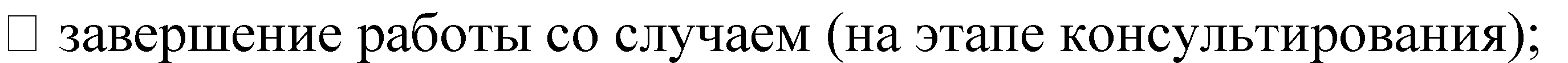 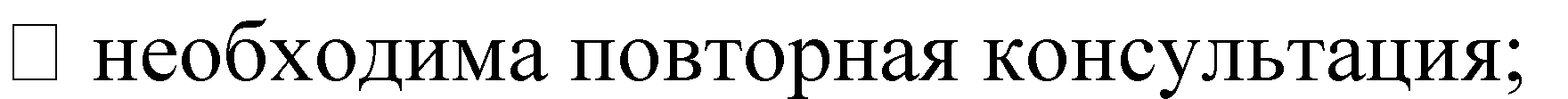 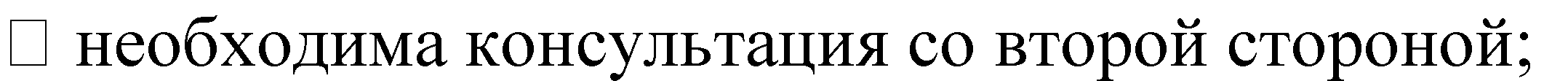 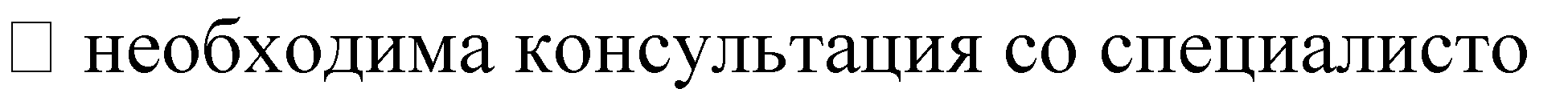 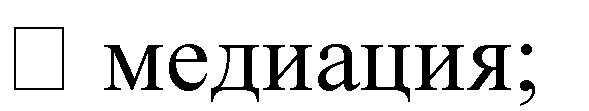 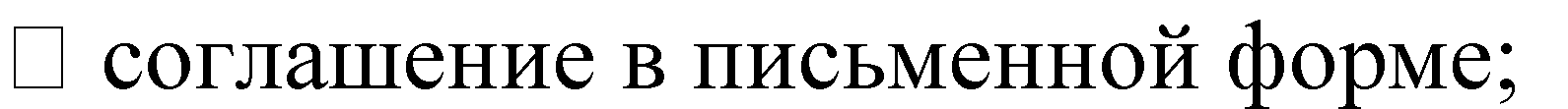 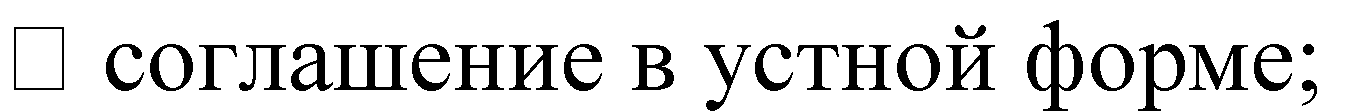 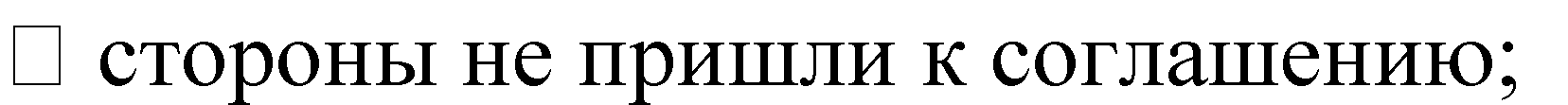 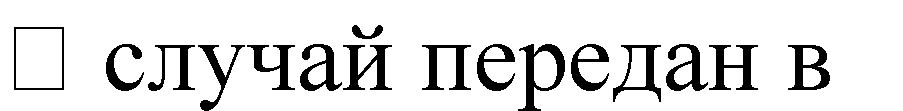 территориальную службу медиацииИнформационное сопровождение работыслужбы медиации МБОУ СОШ №35 им. Д.Ф. Чеботарёва за	квартал 20	г.* Родительские собрание, семинары, мероприятия с детьми, стенды, и т.д.Руководитель службы медиации  	Информация МБОУ СОШ №35 им. Д.Ф. Чеботарёва о типах конфликтов, поступивших в Службу,за	квартал 20	года*выбрать: родитель - родитель, родитель – учитель, учитель-учительРуководитель службы медиации  	№ п\пДатаФИО(кто обратился)ФИО(кто обратился)ФИОучастников конфликта (класс)ФИОучастников конфликта (класс)Суть конфликта (кратко)Отказ от проведения процедуры медиацииОтказ от проведения процедуры медиации№ п\пДатаПисьмен. заявлениеУстноезаявление (подпись)1сторона2сторонаСуть конфликта (кратко)ФИОПодпись1№ п/пДатаКод случаяМедиаторКол-во встречРезультатРезультатРезультатРезультатПримечание№ п/пДатаКод случаяМедиаторКол-во встречПисьменное соглашениеУстное соглашениеСтороны не пришли к соглашениюПередано в территориальную службу медиацииПримечаниеВиды случаевпо составу участниковКоды участниковКод случаяучитель-ученик учитель-родитель учитель-учитель ученик-ученик ученик-родительродитель-администрация ученик-администрация родитель-родительученик – 1учитель – 2родитель – 3администрация - 42*1 – учитель-ученик 1*1 – ученик-ученик1*4 – ученик-администрация 3*2 – родитель-учительи т.д.«Сторона 1»«Сторона 2»№ из журналаДата обращенияКод случаяФ.И.О. обратившихся (с разрешения)Краткое описание конфликта (с разрешения)Медиатор№п/пДатаУчастникиМедиаторРезультатработы№ п/пТема мероприятияФорма проведения*Категория и количествоучастниковДата и местопроведенияРезультат (% информированности)Типы школьных конфликтов, поступивших в СШМ и по которым была проведена процедура медиации(количество)Типы школьных конфликтов, поступивших в СШМ и по которым была проведена процедура медиации(количество)Типы школьных конфликтов, поступивших в СШМ и по которым была проведена процедура медиации(количество)Типы школьных конфликтов, поступивших в СШМ и по которым была проведена процедура медиации(количество)Оценка положительных результатовработы СШМ со стороны участников (отзывы), %Информированность школьников и родителей о СШМ (знают, в чем суть процедурымедиации), %Ученик - ученикНесовершеннолетний - родительУченик- педагогДругое*Оценка положительных результатовработы СШМ со стороны участников (отзывы), %Информированность школьников и родителей о СШМ (знают, в чем суть процедурымедиации), %Образовательная организацияОбразовательная организацияОбразовательная организациямедиаторыСостав СШМСостав СШМПодростки(волонтеры)Состав СШМСостав СШМПДНКоличество поступивших случаевКоличество поступивших случаевобразовательная организацияКоличество поступивших случаевКоличество поступивших случаевКДН и ЗПКоличество поступивших случаевКоличество поступивших случаевдругое*Количество поступивших случаевКоличество поступивших случаеввсегоКоличество поступивших случаевКоличество поступивших случаевначатоОбщественно опасные деянияКоличество проводимых процедур медиации / программ по типам ситуацийзавершеноОбщественно опасные деянияКоличество проводимых процедур медиации / программ по типам ситуацийначатоСемейные конфликтыКоличество проводимых процедур медиации / программ по типам ситуацийзавершеноСемейные конфликтыКоличество проводимых процедур медиации / программ по типам ситуацийначатоКонфликты в ООКоличество проводимых процедур медиации / программ по типам ситуацийзавершеноКонфликты в ООКоличество проводимых процедур медиации / программ по типам ситуацийначатоВосстановительные /профилактические программыКоличество проводимых процедур медиации / программ по типам ситуацийзавершеноВосстановительные /профилактические программыКоличество проводимых процедур медиации / программ по типам ситуацийначатовсегоКоличество проводимых процедур медиации / программ по типам ситуацийзавершеновсегоКоличество проводимых процедур медиации / программ по типам ситуацийвзрослыевзрослыеКоличество участников процедуры медиацииучащиесяучащиесяКоличество участников процедуры медиациивсеговсегоКоличество участников процедуры медиацииКоличество процедур медиации, переданных в территориальную службу медиацииКоличество процедур медиации, переданных в территориальную службу медиации